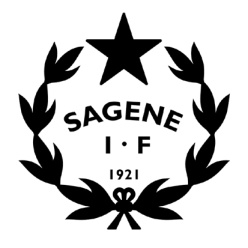 Tid: 		20. Juni 2018 kl. 18- 20Sted:		BjølsenhallenInviterte:	Alle avdelingsledere.  Frafall: 		 SAKSLISTEÅpning av møtetGodkjenning av innkallingen.Vedlegg: Innkalling LG- møte 20.06.2018.Vedtak: Innkallingen godkjennes uten anmerkninger.  Godkjenning av protokoll forrige LG- møte. Vedlegg: Protokoll LG- møte 23.05.2018.Vedtak: Protokollen godkjennes uten anmerkninger.  VedtakssakerOslo Sommertid – Kontrakt vedlagt, vaktlisten, diverse avklaringer (PAK).Kioskdrift – Avklaringer åpningstider, vareutvalg, økonomi, lover og regler.  Drift av klubbhus –  Åpning, tilgangskort, fordeling lager, vaktliste, opplæring.Drift Bjølsenhallen –  Tegning kiosk vedlagt, vaktliste, opplæring. Inkluderingstiltakene – Rapport vår 2018, plan høst 2018 (PAK).TV- kamp i fotball – Mobilisering, sponsorer.Kontroll på avtaler med House og Control – Info, tilganger, rutiner.  Sommeren 2018 – Anlegg, aktivitet, ferie.  OrienteringssakerEtter- skoletid- ordning for 5.- 7. klasse – Mulig oppstart fra skolestart. Bomiljøsatsing på kommunale boliger i bydelen – Info fra møte i bydelen. Kartleggingsskjema avdelingene – Følges opp i det enkelte arbeidsutvalg. Regnskapsrapport - Pr. 31.05.2018.Rapport utstående – Medlems- og treningsavgifter pr 13.06 (kun ledere pålogget sin Google konto)Vedtaksprotokoll ledergruppa – Oppfølging av vedtak. Styrets arbeid – les innkallinger og protokoller her. MØTEPLAN:SAKER FREMOVER:Driftsrutiner klubbhus og Bjølsenhallen.Nye regler for personvern (GDPR).Nye nettsider og nytt medlemssystem – Kravspesifikasjon Treningstider innendørs 2018/2019 – Intern fordeling.Sportslig plan Møte ledergruppa23.05.2018Kl. 18- 20BjølsenhallenMøte ledergruppa14.06.2018Kl. 18- 20BjølsenhallenMøte ledergruppa30.08.2018Kl. 18- 20KlubbhusMøte ledergruppa26.09.2018Kl. 18- 20KlubbhusMøte ledergruppa25.10.2018Kl. 18- 20KlubbhusMøte ledergruppa28.11.2018Kl. 18- 20KlubbhusJulebord 12.12.2018Kl. 20- Klubbhus